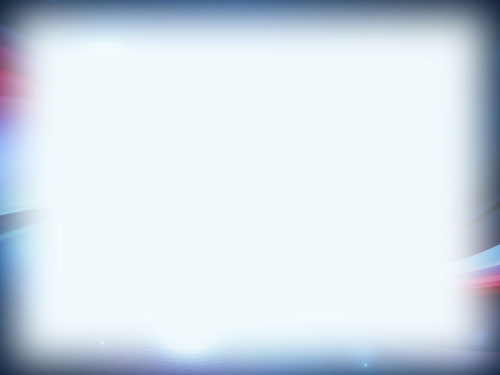 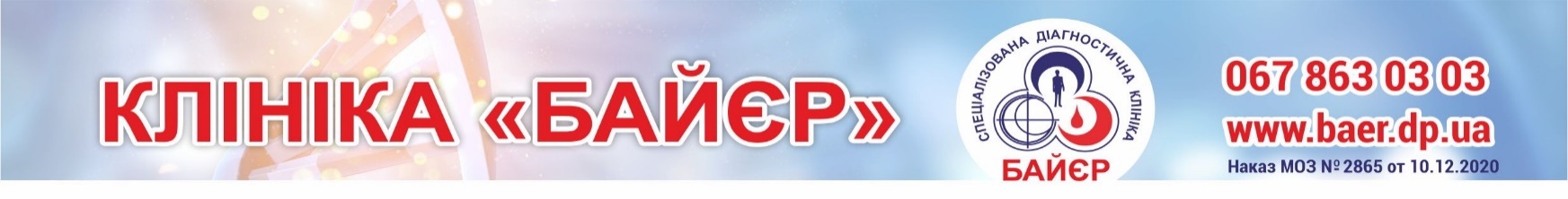  Товариство з обмеженою відповідальністю   «СВлаб», Лицензия МОЗ Украина №4884/Л-П от 10.12.2020г., ЄДРПОУ 39727792ПРАЙС-ЛИСТКОНСУЛЬТАЦІЇПовторні консультації протягом місяцяНайменування послугЦіна(грн)Первинний прийом невролога500,00Повторний прийом невролога 350,00Первинний прийом ендокринолога500,00Повторний прийом ендокринолога350,00Первинний прийом дерматолога 450,00Повторний прийом дерматолога350,00Консультація уролога 450,00Повторний прийом уролога350,00Консультація гастроентеролога500,00Повторний прийом гастроентеролога400,00Консультація терапевта450,00Повторний прийом терапевта380,00